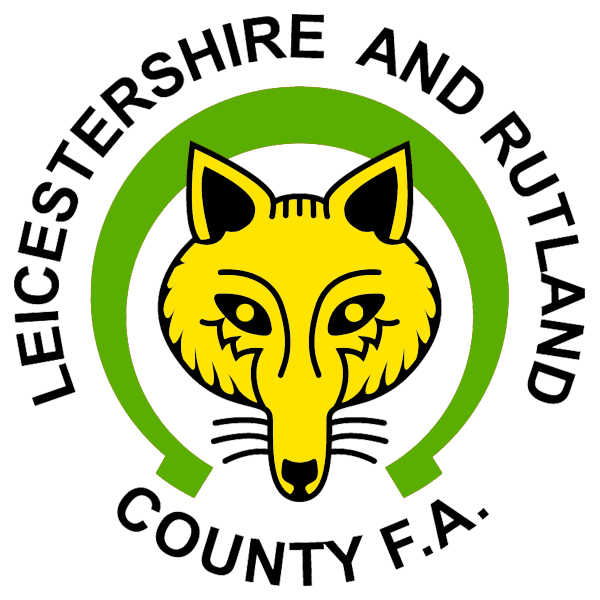 Proxy Appointment FormAGM 2019Name and addressof Member/Club: I/we appoint the Chair of Council:										 (please tick)OR the following person: as proxy to exercise all or any of my / our rights to attend, speak and vote on my / our behalf at the Annual General Meeting (AGM) of The Leicestershire & Rutland County Football Association Limited to be held on Tuesday 8th October 2019 and at any adjournment thereof.Signed: ..........................................................     Date: ..........................Print Name:  ..............................................................Name of Club: (if appropriate): ............................................................._____________________________________________________________Notes on completion:1. Insert the name of the person or organisation who is the named Member.2. Tick the box if you wish to appoint the Chairman of Council as your proxy. To appoint a proxy who is not the Chairman, write the name of the person you wish to appoint. You may also provide an alternative proxy in the event that your first proxy is not able to attend the meeting.4. All proxy forms must be signed and dated.IF APPOINTING A PROXY PLEASE RETURN THIS FORM TO ARRIVE BY 12:00PM, ON Tuesday 8th October 2019Return this form to Kelly Ellis, Company Secretary, L&RCFA, Holmes Park, Dog and Gun Lane, Whetstone, Leicester, LE8 6FA or Kelly.Ellis@LeicestershireFA.com